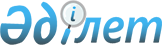 О внесении изменений в приказ Министра юстиции Республики Казахстан от 26 января 2016 года № 38 "Об утверждении перечня открытых данных, размещаемых на Интернет-портале открытых данных"
					
			Утративший силу
			
			
		
					Приказ Министра юстиции Республики Казахстан от 22 мая 2018 года № 774. Зарегистрирован в Министерстве юстиции Республики Казахстан 28 мая 2018 года № 16941. Утратил силу приказом и.о. Министра юстиции Республики Казахстан от 2 февраля 2022 года № 79.
      Сноска. Утратил силу приказом и.о. Министра юстиции РК от 02.02.2022 № 79 (вводится в действие по истечении десяти календарных дней после дня его первого официального опубликования).
      ПРИКАЗЫВАЮ:
      1. Внести в приказ Министра юстиции Республики Казахстан от 26 января 2016 года № 38 "Об утверждении Перечня открытых данных, размещаемых на интернет-портале открытых данных" (зарегистрирован в Реестре государственной регистрации нормативных правовых актов за № 12952, опубликован 4 февраля 2016 года в информационно-правовой системе "Әділет") следующие изменения:
      в перечне открытых данных, размещаемых на интернет-портале открытых данных:
      графы 14, 15 и 40 исключить.
      2. Департаменту регистрационной службы и организации юридических услуг Министерства юстиции Республики Казахстан в установленном законодательством порядке обеспечить:
      1) государственную регистрацию настоящего приказа;
      2) в течение десяти календарных дней со дня государственной регистрации настоящего приказа направление его копии в бумажном и электронном виде на казахском и русском языках в Республиканское государственное предприятие на праве хозяйственного ведения "Республиканский центр правовой информации" для официального опубликования и включения в Эталонный контрольный банк нормативных правовых актов Республики Казахстан;
      3) размещение настоящего приказа на интернет-ресурсе Министерства юстиции Республики Казахстан после его официального опубликования.
      3. Контроль за исполнением настоящего приказа возложить на курирующего заместителя министра юстиции Республики Казахстан.
      4. Настоящий приказ вводится в действие по истечении десяти календарных дней после дня его первого официального опубликования.
      "СОГЛАСОВАН"       Министр информации и коммуникаций       Республики Казахстан       _______________ Д. Абаев       "____"________2018 года
					© 2012. РГП на ПХВ «Институт законодательства и правовой информации Республики Казахстан» Министерства юстиции Республики Казахстан
				
      Министр юстиции

      Республики Казахстан 

М. Бекетаев
